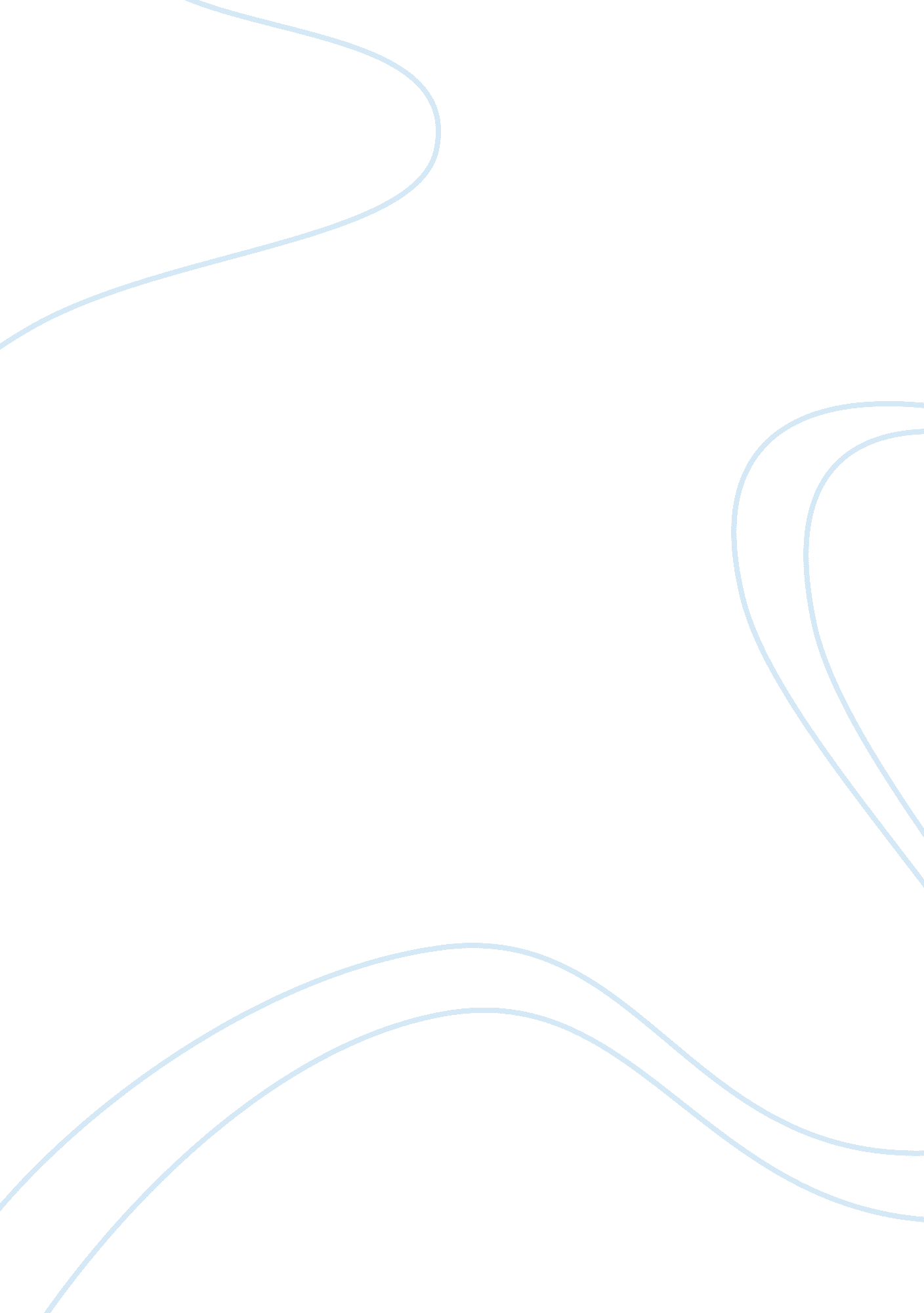 Five techniques to turn your best friend into your girlfriendLife, Love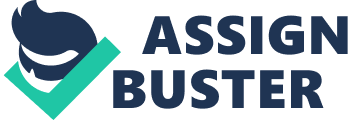 Good afternoon, my fellow friends. I believeat our age, most of us are looking for a suitable life partner, and often, we fall for our friends. To be honest, falling for a friend is completely normal; you do not have to condemn yourself for feeling that way. Instead of feeling down and miserable about this sudden ‘ curse’ established to you, try to be a little optimistic now, for a change. Today, I would like to talk about the five techniques on how to turn your best friend into your girlfriend. First, stop acting as “ just a friend”. You need to deliver the message loud and clear through your actions and body language. Make her feel that you want to be more than just friends without confessing your feelings just yet. You can try to be a bit more flirty, possessive and protective of her. Tell her she's pretty and special, be a bit romantic and be a gentleman around her. I’m sure that she will definitely start to see you in a different light. Second, don't be too available 24/7. If you used to talk to her or text her very often, you can now disappear for a while. Don’t ask her out, don't return her calls; tell her you're busy or do whatever it takes to make her wonder what you're up to. Give her some alone time and make her miss you! From there, she'll be thinking more of you, and it’s one of the best ways to make her fall all over for you without too much of an effort on your side. She might also take the first step and text you first, like “ Hey, what are you up to? Why haven’t you text me lately? ” If she does text you first, that means the trick works. Congratulations, she missed you! Third, get her off guard then flatter her out of the blue. I can tell you that most of the women tend to love a bit of a surprise every once in a while. Hold her hand, hold her close, tell her you're falling for her on the time when she least expects it. Don't be scared, just give in to your impulses and be spontaneous. Fourth, send her something nice. Who doesn’t love receiving gifts? Sending a girl something nice is the best way to make her happy. Don't just stick to the basics like roses and chocolates. Try something new. But before that, you have to know the things she likes and get the idea from there. Make a little twist with it and show your side of being creative, something that she will definitely like and remind her of you. If she doesn't seem to get your message or can't tell you're actually flirting, then use this last trick. Look her in the eye and hold her hand. You don’t have to do it for long, three seconds will do. That's enough to ride her nuts and a great chance to make her fall for you. I’m sure by now you already know how to turn your best friend into your girlfriend. Let us go through this again. There are five techniques to turn your best friend into your girlfriend. First, stop acting “ just as a friend”. Second, don’t be too available 24/7. Third, flatter her out of the blue. Fourth, send her something nice, and lastly, try holding her hand. 